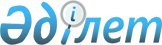 О бюджете сельского округа Бозколь на 2023-2025 годыРешение Казалинского районного маслихата Кызылординской области от 23 декабря 2022 года № 345.
      В соответствии с пунктом 2 статьи 75 Кодекса Республики Казахстан от 4 декабря 2008 года "Бюджетный кодекс Республики Казахстан", пункта 2-7 статьи 6 Закона Республики Казахстан от 23 января 2001 года "О местном государственном управлении и самоуправлении в Республике Казахстан", Казалинский районный маслихат Кызылординской области РЕШИЛ:
      1. Утвердить бюджет сельского округа Бозколь на 2023-2025 годы согласно приложениям 1, 2, 3, в том числе на 2023 год в следующих объемах:
      1) доходы – 74611 тысяч тенге, в том числе:
      налоговые поступления – 1838 тысяч тенге;
      поступлениям от продажи основного капитала – 200;
      поступления трансфертов – 72573 тысяч тенге;
      2) затраты – 74841 тысяч тенге;
      3) чистое бюджетное кредитование – 0;
      бюджетные кредиты – 0;
      погашение бюджетных кредитов – 0;
      4) сальдо по операциям с финансовыми активами – 0;
      приобретение финансовых активов – 0;
      поступления от продажи финансовых активов государства – 0;
      5) дефицит (профицит) бюджета – -230 тысяч тенге;
      6) финансирование дефицита (использование профицита) бюджета – 230 тысяч тенге;
      поступление займов – 0;
      погашение займов – 0;
      используемые остатки бюджетных средств – 230 тысяч тенге.
      Сноска. Пункт 1 - в редакции решения Казалинского районного маслихата Кызылординской области от 05.09.2023 № 71 (вводится в действие с 01.01.2023).


      2. Настоящее решение вводится в действие с 1 января 2023 года. Бюджет на 2023 год сельского округа Бозколь
      Сноска. Приложение 1 - в редакции решения Казалинского районного маслихата Кызылординской области от 05.09.2023 № 71 (вводится в действие с 01.01.2023). Бюджет на 2024 год сельского округа Бозколь Бюджет на 2025 год сельского округа Бозколь
      Сноска. Приложение 4 - исключен решением Казалинского районного маслихата Кызылординской области от 05.09.2023 № 71 (вводится в действие с 01.01.2023). Сумма возврата в районный бюджет неиспользованных (не использованных) в течение финансового года сумм целевых трансфертов в 2022 году, выделенных из вышестоящих бюджетов в бюджет сельского округа Бозколь
      Сноска. Решение дополнено приложением 5 в соответствии с решением Казалинского районного маслихата Кызылординской области от 12.05.2023 № 36 (вводится в действие с 01.01.2023).
					© 2012. РГП на ПХВ «Институт законодательства и правовой информации Республики Казахстан» Министерства юстиции Республики Казахстан
				
      Секретарь Казалинского районного маслихата

Б.Жарылкап
Приложение 1 к решению
Казалинского районного маслихата
от "23" декабря 2022 года № 345
Категория
Категория
Категория
Категория
Сумма, 
тысяч тенге
Класс
Класс
Класс
Сумма, 
тысяч тенге
Подкласс
Подкласс
Сумма, 
тысяч тенге
Наименование
Сумма, 
тысяч тенге
1. Доходы
74611
1
Налоговые поступление
1838
01
Подоходный налог
307
2
Индивидуальный подоходный налог
307
04
Hалоги на собственность
1526
1
Hалоги на имущество
75
3
Земельный налог
12
4
Hалог на транспортные средства
1439
05
Внутренние налоги на товары, работы и услуги
5
3
Поступления за использование природных и других ресурсов
2
4
Сборы за ведение предпринимательской и профессиональной деятельности
3
3
Поступление от продажи основного капитала
200
03
Продажа земли и нематериальных активов
200
1
Продажа земли
200
4
Поступления трансфертов 
72573
4
02
Трансферты из вышестоящих органов государственного управления
72573
3
Трансферты из районного (города областного значения) бюджета
72573
Функциональная группа
Функциональная группа
Функциональная группа
Функциональная группа
Администратор бюджетных программ
Администратор бюджетных программ
Администратор бюджетных программ
Программа
Программа
Наименование
Наименование
2.Затраты
74841
1
Государственные услуги общего характера
34049
1
124
Аппарат акима города районного значения, села, поселка, сельского округа
34049
1
001
Услуги по обеспечению деятельности акима города районного значения, села, поселка, сельского округа
33887
022
Капитальные расходы государственного органа
162
77
Жилищно-коммунальное хозяйство
12555
124
Аппарат акима города районного значения, села, поселка, сельского округа
1874
014
Организация водоснабжения населенных пунктов
1874
22714
124
Аппарат акима города районного значения, села, поселка, сельского округа
10681
008
Освещение улиц в населенных пунктах
2421
009
Обеспечение санитарии населенных пунктов
445
011
Благоустройство и озеленение населенных пунктов
7815
8
Культура, спорт, туризм и информационное пространство
27295
124
Аппарат акима города районного значения, села, поселка, сельского округа
27295
006
Поддержка культурно-досуговой работы на местном уровне
27295
12
Транспорт и коммуникации
937
124
Аппарат акима города районного значения, села, поселка, сельского округа
937
013
Капитальный и средний ремонт автомобильных дорог в городах районного значения, селах, поселках, сельских округах
937
15
Трансферты
5
124
Аппарат акима города районного значения, села, поселка, сельского округа
5
048
Возврат неиспользованных (недоиспользованных) целевых трансфертов
5
3. Чистое бюджетное кредитование
0
Бюджетные кредиты
0
Погашение бюджетных кредитов
0
4.Сальдо по операциям с финансовыми активами
0
Приобретение финансовых активов
0
Поступления от продажи финансовых активов государства
0
5.Дефицит (профицит) бюджета
-230
6.Финансирование дефицита (использование профицита) бюджета
230
8
Используемые остатки бюджетных средств
230
01
Остатки бюджетных средств
230
1
Свободные остатки бюджетных средств
230Приложение 2 к решению
Казалинского районного маслихата
от "23" декабря 2022 года № 345
Категория
Категория
Категория
Категория
Сумма, 
тысяч тенге
Класс
Класс
Класс
Сумма, 
тысяч тенге
Подкласс
Подкласс
Сумма, 
тысяч тенге
Наименование
Сумма, 
тысяч тенге
1. Доходы
82508
1
Налоговые поступления
1599
01
Подоходный налог
76
2
Индивидуальный подоходный налог
76
04
Hалоги на собственность
1521
1
Hалоги на имущество
124
3
Земельный налог
13
4
Hалог на транспортные средства
1384
0050
Внутренние налоги на товары, работы и услуги
2
3
Поступления за использование природных и других ресурсов
2
33
Поступления от продажи основного капитала
210
030
Продажа земли и нематериальных активов
210
1
Продажа земли
210
4
Поступления трансфертов 
80699
4
02
Трансферты из вышестоящих органов государственного управления
80699
4
02
3
Трансферты из районного (города областного значения) бюджета
80699
Функциональная группа
Функциональная группа
Функциональная группа
Функциональная группа
Администратор бюджетных программ
Администратор бюджетных программ
Администратор бюджетных программ
Программа
Программа
Наименование
Наименование
2.Затраты
82508
1
Государственные услуги общего характера
36006
1
124
Аппарат акима города районного значения, села, поселка, сельского округа
36006
1
001
Услуги по обеспечению деятельности акима города районного значения, села, поселка, сельского округа
36006
77
Жилищно-коммунальное хозяйство
13386
124
Аппарат акима города районного значения, села, поселка, сельского округа
2200
014
Организация водоснабжения населенных пунктов
2200
22714
124
Аппарат акима города районного значения, села, поселка, сельского округа
11186
008
Освещение улиц в населенных пунктах
2542
009
Обеспечение санитарии населенных пунктов
622
011
Благоустройство и озеленение населенных пунктов
8022
8
Культура, спорт, туризм и информационное пространство
32132
124
Аппарат акима города районного значения, села, поселка, сельского округа
32132
006
Поддержка культурно-досуговой работы на местном уровне
32132
12
Транспорт и коммуникации
984
124
Аппарат акима города районного значения, села, поселка, сельского округа
984
013
Обеспечение функционирования автомобильных дорог в городах районного значения, селах, поселках, сельских округах
984
3. Чистое бюджетное кредитование
0
Бюджетные кредиты
0
Погашение бюджетных кредитов
0
4.Сальдо по операциям с финансовыми активами
0
Приобретение финансовых активов
0
Поступления от продажи финансовых активов государства
0
5.Дефицит (профицит) бюджета
0
6.Финансирование дефицита (использование профицита) бюджета
0Приложение 3 к решению
Казалинского районного маслихата
от "23" декабря 2022 года № 345
Категория
Категория
Категория
Категория
Сумма, 
тысяч тенге
Класс
Класс
Класс
Сумма, 
тысяч тенге
Подкласс
Подкласс
Сумма, 
тысяч тенге
Наименование
Сумма, 
тысяч тенге
1. Доходы
89435
1
Налоговые поступления
1663
01
Подоходный налог
79
2
Индивидуальный подоходный налог
79
04
Hалоги на собственность
1582
1
Hалоги на имущество
129
3
Земельный налог
14
4
Hалог на транспортные средства
1439
005
Внутренние налоги на товары, работы и услуги
2
3
Поступления за использование природных и других ресурсов
2
33
Поступления от продажи основного капитала
218
030
Продажа земли и нематериальных активов
218
1
Продажа земли
218
4
Поступления трансфертов 
87554
4
02
Трансферты из вышестоящих органов государственного управления
87554
4
02
3
Трансферты из районного (города областного значения) бюджета
87554
Функциональная группа
Функциональная группа
Функциональная группа
Функциональная группа
Администратор бюджетных программ
Администратор бюджетных программ
Администратор бюджетных программ
Программа
Программа
Наименование
Наименование
2.Затраты
89435
1
Государственные услуги общего характера
47977
1
124
Аппарат акима города районного значения, села, поселка, сельского округа
38712
1
001
Услуги по обеспечению деятельности акима города районного значения, села, поселка, сельского округа
38712
77
Жилищно-коммунальное хозяйство
13980
22714
124
Аппарат акима города районного значения, села, поселка, сельского округа
2546
014
Организация водоснабжения населенных пунктов
2546
124
Аппарат акима города районного значения, села, поселка, сельского округа
11434
008
Освещение улиц в населенных пунктах
2644
009
Обеспечение санитарии населенных пунктов
647
011
Благоустройство и озеленение населенных пунктов
8143
8
Культура, спорт, туризм и информационное пространство
35720
124
Аппарат акима города районного значения, села, поселка, сельского округа
35720
006
Поддержка культурно-досуговой работы на местном уровне
35720
12
Транспорт и коммуникации
1023
124
Аппарат акима города районного значения, села, поселка, сельского округа
1023
013
Обеспечение функционирования автомобильных дорог в городах районного значения, селах, поселках, сельских округах
1023
3. Чистое бюджетное кредитование
0
Бюджетные кредиты
0
Погашение бюджетных кредитов
0
4.Сальдо по операциям с финансовыми активами
0
Приобретение финансовых активов
0
Поступления от продажи финансовых активов государства
0
5.Дефицит (профицит) бюджета
0
6.Финансирование дефицита (использование профицита) бюджета
0Приложение 5 к решению
Казалинского районного маслихата
от "23" декабря 2022 года № 345
№
Наименование
Всего, тысяч тенге
В том числе
В том числе
В том числе
В том числе
№
Наименование
Всего, тысяч тенге
За счет гарантированных трансфертов из Национального фонда РК
За счет трансфертов из республиканского бюджета
За счет трансфертов из областного бюджета
Районный бюджет
1
Сельский округ Бозколь
5,0
2,0
1,1
1,2
0,7